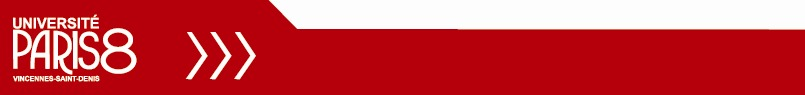 DEMANDE D’AIDE A L’ORGANISATION D’UN COLLOQUE OU D’UNE JOURNÉE D’ETUDEDans le cadre de son parcours doctoral, tout.e doctorant.e est invité  participer à l’organisation d’événements scientifiques ; l’EDESTA peut apporter son soutien : - à un événement disciplinaire (organisé au sein du laboratoire des doctorants demandeurs), dans la mesure où il s’agit bien d’un événement à l’initiative de doctorant.e.s.- à un événement transdisciplinaire (impliquant plusieurs laboratoires de l’EDESTA), auquel cas l’EDESTA peut en être le porteur- à un événement porté par plusieurs écoles doctorales de Paris 8, ou plusieurs universités. Les événements initiés par les doctorants doivent bénéficier d’un référent scientifique enseignant chercheur titulaire (à signaler dans le formulaire). L’EDESTA peut apporter une aide :  - logistique et organisationnelle, en aidant à construire le projet- financière, plafonnée à 500 euros, sous condition d’une participation conjointe du (des) laboratoire(s)- scientifique, en complément du (des) laboratoiresLes demandes sont examinées  en séance plénière du conseil de l’EDESTA (sessions de janvier, mai et septembre).Date de la demande :                                                                Numéro d’étudiant : Nom :					Prénom :Adresse mail :					Téléphone : Directeur de recherche :Année de 1ère inscription :Votre doctorat est-il financé ?  oui / nonSi oui, précisez : 			 	Contrat doctoral				CIFRE				Autres, précisez :Pièces à fournir en pj:		 Descriptif du projet scientifique (1 page)		 Factures et devis prévisionnels (fournir les originaux dès que possible) 		 RIBTITRE  DU PROJET: Présentation rapide du projet :Calendrier prévu : Porteur(s) du projet : Référent(s) scientifique(s) titulaire(s) : Avez-vous déjà bénéficié d’une aide financière de l’EDESTA à l’organisation d’événement scientifique ? Si oui, date, montant, titre du projet.AVIS DU RÉFÉRENT SCIENTIFIQUEMerci de préciser en particulier en quoi le projet correspond aux critères énoncés ci dessus (p.1)Date et signature obligatoire du référent scientifique :AVIS ET ENGAGEMENT FINANCIER DU RESPONSABLE DE LABORATOIREDate et signature obligatoire du responsable de laboratoire :AVIS DE L’EDESTAMontant accordé : Date de la décision :                                                                   Signature de la direction de l’Edesta